MES 3						Les durées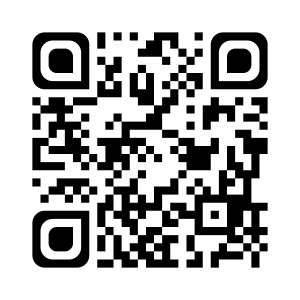 La durée est le temps qui s’écoule entre deux instants précis.Ex : 	Début du règne de Louis XIII : 1610.	Fin du règne de Louis XIII : 1643.	Le règne de Louis XIII a duré 33 ans.	Début du dessin animé : 16h20.	Fin du dessin animé : 17h15.	Le dessin animé a duré 55 minutes.Pour calculer une durée, on peut dessiner une droite graduée qui nous aide à représenter le temps.			     40 minutes			    15 minutes16h20								17h00		17h15	Ensuite, il faut faire des calculs (attention aux conversions de durées !).40 minutes + 15 minutes = 55 minutes.Je sais ma leçon si…MES 3 Je connais et je sais utiliser les unités usuelles de mesure des durées.MES 3 Je sais calculer une durée à partir de la donnée de l’instant initial et de l’instant final.MES 3 Je sais résoudre des problèmes portant sur les durées.